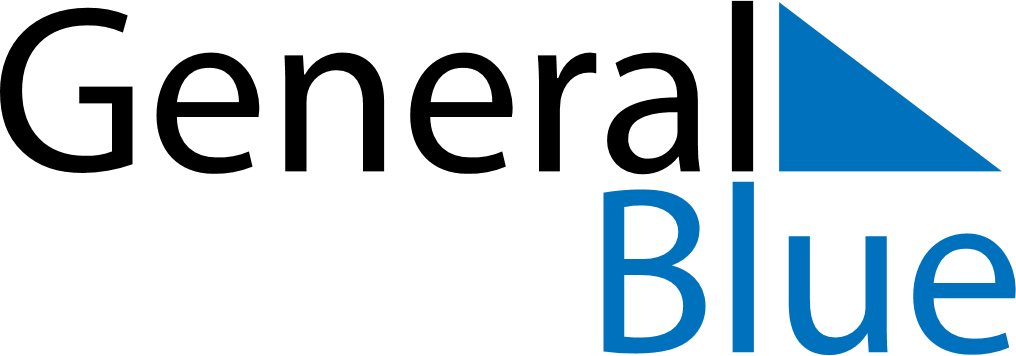 November 2022November 2022November 2022French GuianaFrench GuianaMONTUEWEDTHUFRISATSUN123456All Saints’ Day78910111213Armistice Day1415161718192021222324252627282930